OBWIESZCZENIEWójta Gminy Nowe Miastoz dnia 9 czerwca 2020 rokuNa podstawie art. 16 § 1 ustawy z dnia 5 stycznia 2011 r. – Kodeks wyborczy (Dz. U. z 2019 r. poz. 684 i 1504 oraz z 2020 r. poz. 568) w związku z art. 2 ust. 1 i art. 3 ust. 1 pkt 1 i ust. 2 ustawy z dnia 2 czerwca 2020 r. o szczególnych zasadach organizacji wyborów powszechnych na Prezydenta Rzeczypospolitej Polskiej zarządzonych w 2020 r. z możliwością głosowania korespondencyjnego (Dz. U. poz. 979) Wójt Gminy Nowe Miasto podaje do wiadomości wyborców informację o numerach oraz granicach obwodów głosowania, wyznaczonych siedzibach obwodowych komisji wyborczych oraz możliwości głosowania korespondencyjnego i przez pełnomocnika w wyborach Prezydenta Rzeczypospolitej Polskiej zarządzonych na dzień 28 czerwca 2020 r.:Głosować korespondencyjnie może każdy wyborca.Zamiar głosowania korespondencyjnego powinien być zgłoszony przez wyborcę komisarzowi wyborczemu za pośrednictwem urzędu gminy w gminie, w której wyborca ujęty jest w spisie wyborców, najpóźniej do dnia 16 czerwca 2020 r. Wyborca podlegający w dniu głosowania obowiązkowej kwarantannie, izolacji lub izolacji w warunkach domowych może zgłosić zamiar głosowania korespondencyjnego najpóźniej do dnia 23 czerwca 2020 r. Natomiast wyborca, który rozpocznie podleganie obowiązkowej kwarantannie, izolacji lub izolacji w warunkach domowych po tym terminie, może zgłosić ten zamiar najpóźniej do dnia 26 czerwca 2020 r.Głosować przez pełnomocnika mogą wyborcy, którzy najpóźniej w dniu głosowania ukończą 60 lat lub posiadający orzeczenie o znacznym lub umiarkowanym stopniu niepełnosprawności, w rozumieniu ustawy z dnia 27 sierpnia 1997 r. o rehabilitacji zawodowej i społecznej oraz zatrudnianiu osób niepełnosprawnych, w tym także wyborcy posiadający orzeczenie organu rentowego o:1) całkowitej niezdolności do pracy i niezdolności do samodzielnej egzystencji;2) całkowitej niezdolności do pracy;3) niezdolności do samodzielnej egzystencji;4) zaliczeniu do I grupy inwalidów;5) zaliczeniu do II grupy inwalidów; a także osoby о stałej albo długotrwałej niezdolności do pracy w gospodarstwie rolnym, którym przysługuje zasiłek pielęgnacyjny.Wniosek o sporządzenie aktu pełnomocnictwa powinien zostać złożony do Wójta Gminy Nowe Miasto najpóźniej do dnia 19 czerwca 2020 r.Głosowanie w lokalach wyborczych odbywać się będzie w dniu 28 czerwca 2020 r. od godz. 700 do godz. 2100.                                                                                                          Wójt Gminy                                                                                            Sławomir Dariusz ZALEWSKINr obwodu głosowaniaGranice obwodu głosowaniaSiedziba obwodowej komisji wyborczej1Miejscowości: Czarnoty,    Gościmin Wielki, Gucin, Jurzyn, Jurzynek, Karolinowo, Kubice, Modzele-Bartłomieje, Zawady B, Zawady StareBudynek po Szkole w Gościminie Wielkim, Gościmin Wielki 47, 09-120 Nowe Miasto2Miejscowości:     Adamowo, Aleksandria, Anielin, Belin, Gawłowo, Gawłówek, Grabie, Janopole, Latonice, Nowosiółki, Popielżyn Dolny, Rostki, Szczawin, Tomaszewo, Władysławowo, Zakobiel, ŻołędowoRemiza Ochotniczej Straży Pożarnej w Latonicach, Latonice 3, 09-120 Nowe MiastoLokal dostosowany do potrzeb wyborców niepełnosprawnych3Miejscowości:  Henrykowo, Kadłubówka, Miszewo B, Miszewo Wielkie, Nowe Miasto-Folwark, Przepitki, Salomonka, Wólka Szczawińska, ZasonieZespół Szkół w Nowym Mieście, ul. Ciechanowska 15, 09-120 Nowe Miasto4Miejscowość: Nowe MiastoHala Sportowa, ul. Ciechanowska 15, 09-120 Nowe MiastoLokal dostosowany do potrzeb wyborców niepełnosprawnych5Dom Pomocy Społecznej w KarolinowieDom Pomocy Społecznej w Karolinowie, Karolinowo 38, 09-120 Nowe Miasto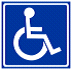 